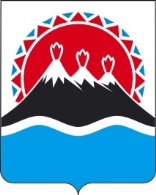 П О С Т А Н О В Л Е Н И ЕПРАВИТЕЛЬСТВА  КАМЧАТСКОГО КРАЯ             г. Петропавловск-КамчатскийПРАВИТЕЛЬСТВО ПОСТАНОВЛЯЕТ:1. Внести в приложение к постановлению Правительства Камчатского края от 01.06.2016 № 208-П «Об утверждении шкалы для оценки критериев, применяемых при оценке и сопоставлении заявок на участие в открытом конкурсе на право осуществления регулярных перевозок пассажиров и багажа автомобильным транспортом по межмуниципальным маршрутам регулярных перевозок в Камчатском крае» следующее изменение:1) пункт 3 таблицы изложить в следующей редакции:«».2. Настоящее постановление вступает в силу через 10 дней после дня его официального опубликования.Губернатор Камчатского края                                                                    В.И. ИлюхинСОГЛАСОВАНО:Павлова Елена АлександровнаТел.: 42 60 98Министерство транспорта и дорожного строительства Камчатского края Пояснительная запискак проекту постановления Правительства Камчатского края«О внесении изменений в приложение к постановлению Правительства Камчатского края от 01.06.2016 № 208-П «Об утверждении шкалы для оценки критериев, применяемых при оценке и сопоставлении заявок на участие в открытом конкурсе на право осуществления регулярных перевозок пассажиров и багажа автомобильным транспортом по межмуниципальным маршрутам регулярных перевозок в Камчатском крае»Настоящий проект разработан в соответствии со статьей 24  Федерального закона от 13.07.2015 № 220-ФЗ «Об организации регулярных перевозок пассажиров и багажа автомобильным транспортом и городским наземным электрическим транспортом в Российской Федерации и о внесении изменений в отдельные законодательные акты Российской Федерации».Проект разработан в целях повышения качества услуг по перевозке пассажиров и багажа автомобильным транспортом по межмуниципальным маршрутам регулярных перевозок в Камчатском крае, а также с целью повышения экологической безопасности в Камчатском крае. В соответствии с частью 1.11 раздела 1 постановления Правительства Камчатского края от 06.06.2013 № 233-П «Об утверждении Порядка проведения оценки регулирующего воздействия проектов нормативных правовых актов Камчатского края и экспертизы нормативных правовых актов Камчатского края», оценка регулирующего воздействия проводится в специальном порядке и согласно пункту 2 части 1.4 постановления имеет среднюю степень воздействия. Издание постановления Правительства Камчатского края не потребует дополнительных средств из краевого бюджета.	Проект размещен на Едином портале проведения независимой экспертизы и общественного обсуждения проектов нормативных правовых актов Камчатского края в информационно-телекоммуникационной сети Интернет для проведения независимой антикоррупционной экспертизы с 08.10.2019 по 18.10.2019.№О внесении изменения в приложение к постановлению Правительства Камчатского края от 01.06.2016 № 208-П «Об утверждении шкалы для оценки критериев, применяемых при оценке и сопоставлении заявок на участие в открытом конкурсе на право осуществления регулярных перевозок пассажиров и багажа автомобильным транспортом по межмуниципальным маршрутам регулярных перевозок в Камчатском крае» 3Влияющие на качество перевозок характеристики транспортных средств, предлагаемых юридическим лицом, индивидуальным предпринимателем или участниками договора простого товарищества для осуществления регулярных перевозокВлияющие на качество перевозок характеристики транспортных средств, предлагаемых юридическим лицом, индивидуальным предпринимателем или участниками договора простого товарищества для осуществления регулярных перевозок3оснащение транспортных средств оборудованием для перевозки маломобильных групп населения0,5 (за каждое транспортное средство)3наличие в салоне транспортного средства электронного табло отображения информации (об остановочных пунктах, о температуре воздуха окружающей среды и в салоне)0,5 (за каждое транспортное средство)3оснащение транспортного средства оборудованием для использования газомоторного топлива0,5 (за каждое транспортное средство)Заместитель Председателя Правительства Камчатского края          Ю.Н. ЗубарьМинистр транспорта и дорожного строительства Камчатского края
         В.В. КаюмовНачальник Главного правового управления Губернатора и Правительства Камчатского края            С.Н. Гудин